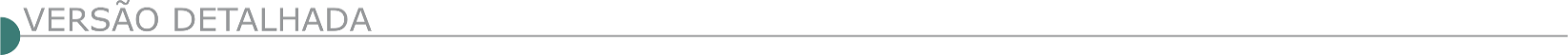 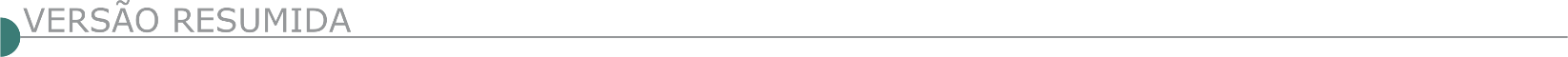 ESTADO DE MINAS GERAISCEMIG - COMPANHIA ENERGÉTICA DE MINAS GERAIS - PREGÃO ELETRÔNICO 530-H20117Objeto: Limpeza de faixa e Poda de arvores. Edital e demais informações: https://app2-compras.cemig.com.br/pesquisa.PREFEITURA MUNICIPAL DE ATALÉIA - TOMADA DE PREÇOS N° 004/2023Objeto: Contratação de empresa para pavimentação da rua Dr. Armando Daniel no município de Ataléia/MG, celebrado entre o Estado de Minas Gerais e o Município de Ataléia. Abertura: 10/08/2023 às 08:30 horas. Interessados poderão retirar o edital no Edifício sede da Prefeitura Municipal de Ataléia, sala da CPL, localizada na Rua Governador Valadares, 112, Centro – CEP: 39.850-000, Ataléia/MG.PREFEITURA MUNICIPAL DE BOM SUCESSO - TOMADA DE PREÇOS Nº 002/2023Objeto: Revitalização das Unidades Básicas de Saúde do Município de Bom Sucesso/MG. Data: 08 de agosto de 2023, às 13:00 horas, na Prefeitura Municipal de Bom Sucesso/ MG, localizada na Praça Benedito Valadares, nº 51, Centro, CEP: 37.220-000.PREFEITURA MUNICIPAL DE CARMO DO PARANAÍBA - TOMADA DE PREÇOS Nº 16/2023Objeto: Recapeamento asfáltico. Entrega dos envelopes até as 13:00 horas do dia 14/08/2023. Abertura dos envelopes: dia 14/08/2023, às 13:30 horas. Cópia do edital e informações complementares poderão ser obtidas na Prefeitura Municipal, localizada à Praça Misael Luiz de Carvalho, nº 84 ou pelos telefones (34) 3851-9812, das 12:00 às 17:00 horas, em dias úteis ou ainda pelo site: www.carmodoparanaiba.mg.gov.br.PREFEITURA MUNICIPAL DE EWBANK DA CÂMARA - TOMADA DE PREÇOS N° 003/2023Objeto: Execução de reforma do Campo Juventus no Município de Ewbank da Câmara, sendo a abertura dia 11 de agosto de 2023, às 09:00 horas.PREFEITURA MUNICIPAL DE IBERTIOGA - TOMADA DE PREÇO Nº 09/2023Objeto: Pavimentação de rua em piso intertravado na comunidade da cachoeirinha, do município de Ibertioga. Abertura da Sessão: 14/08/2023, às 09:00 horas. Edital e informações: (32) 3347-1209, licitacao@ibertioga.mg.gov.br.PREFEITURA MUNICIPAL DE IGARAPÉ - TOMADA DE PREÇOS Nº 04/2023Objeto: Construção de Praça no Bairro Canarinho, no Município de Igarapé/MG, no prazo de 04 meses, em atendimento a Secretaria Municipal de Espore e Lazer. A sessão pública ocorrerá às 09:00 horas do dia 11/08/2023. O edital completo estará disponível no site www.igarape.mg.gov.br e no setor de Licitações, situado no prédio da Prefeitura Municipal de Igarapé/MG, na Avenida Governador Valadares, n° 447, Centro, Igarapé/MG, no horário de 08:00 horas às 17:00 horas. Mais informações, telefone (31) 3534-5357. PREFEITURA MUNICIPAL DE ITAÚNACONCORRÊNCIA 006/2023Objeto: Execução de obras no Núcleo de Educação Infantil Santo Agostinho, situado na Rua Vó Almira, nº 354, bairro Morada Nova, Itaúna/MG, sendo: reforma e revitalização da pintura externa da edificação. Abertura no dia 28/08/2023 às 08:30 horas. O edital na íntegra estará disponível no site www.itauna.mg.gov.br, www.itauna.mg.gov.bra partir de 25/07/2023.CONCORRÊNCIA 007/2023Objeto: Execução de obras no Pré-Escolar Neusa Roza Tupinambás, situado na Rua Padre Anchieta, nº 514, bairro Irmãos Auler, Itaúna/MG, sendo: revitalização da pintura externa, interna e das esquadrias, revisão do telhado e substituição de calha e adequações na área de serviço, conforme Termo de Referência e demais Anexos, partes integrantes e inseparáveis do Edital de Concorrência Pública nº 007/2023. Abertura no dia 29/08/2023 às 08h30. O edital na íntegra estará disponível no site www.itwww.itauna.mg.gov.br, www.itauna.mg.gov.br a partir de 25/07/2023SAAE - SERVIÇO AUTÔNOMO DE ÁGUA E ESGOTO - PREGÃO ELETRÔNICO Nº 43/2023Objeto: Revitalização e reforma das praças de entrada da Estação de Tratamento de Esgoto-ETE. O edital na íntegra e seus anexos encontram-se no site oficial da Autarquia: www.saaeitauna.com.br e no site: https://www.gov.br/compras. Data da Sessão do Pregão: 08/08/2023 às 09:00 horas. PREFEITURA MUNICIPAL DE JEQUITINHONHA - CISAJE - CONSÓRCIO INTERMUNICIPAL DE SAÚDE DO ALTO JEQUITINHONHA - TOMADA DE PREÇOS N° 004/2023Objeto: Execução de obras para reformar o imóvel da Sede Administrativa do CISAJE - Consórcio Intermunicipal de Saúde do Alto Jequitinhonha. A sessão ocorrerá no dia 10/08/2023, às 08:30 horas, no Ambulatório do CISAJE, situado no Beco Felisberto, n°. 101 - Bairro Rio Grande, na cidade de Diamantina/MG, CEP: 39.100-000. Maiores informações: www.cisaje.mg.gov.br, e-mails: licitacao@cisaje.mg.gov.br, ouvidoria@cisaje.mg.gov.br, ou pelo Tel. (38) 3531-2757/1309.PREFEITURA MUNICIPAL DE MADRE DE DEUS DE MINAS - TOMADA DE PREÇO Nº 001/2023Objeto: Execução de obras de construção do prédio da Câmara Municipal de Madre de Deus de Minas, a realizar-se no dia 10/08/2023 às 09:00 horas. O edital poderá ser retirado no site: http://madrededeusdeminas.cam.mg.gov.br/pagina/15045/Processos%20Licitat%C3%B3rios%202023. PREFEITURA MUNICIPAL DE MARIPÁ DE MINAS - TOMADA DE PREÇO N°.003/2023Objeto: Construção da sede da prefeitura, que será realizado no dia 09/08/2023, às 13:00 horas. O edital será disponibilizado no site da Prefeitura. Maiores informações pelo site https://www.maripademinas.mg.gov.br/wp/.PREFEITURA MUNICIPAL DE MARLIÉRIA - TOMADA DE PREÇO N° 005/2023Objeto: Construção de um centro comunitário na Comunidade Celeste, no Município de Marliéria/MG, fará realizar à Praça J.K, 106 - Centro, dia 14/08/2023 às 13:30 horas. O Edital e seus anexos estarão à disposição dos interessados no site: http://www.marlieria.mg.gov.br/conteudo/licitacoes.asp. Informações através do e-mail: licitacao@marlieria.mg.gov.br ou Telefone 3844-1160.PREFEITURA MUNICIPAL DE PASSOS - TOMADA DE PREÇOS Nº 012/2023Objeto: Reforma da academia da saúde desta municipalidade, em 09/08/2023 às 09:00 horas. Edital com informações complementares no site www.pedraazul.mg.gov.br.PREFEITURA MUNICIPAL DE POÇOS DE CALDAS - PREGÃO Nº 033/23Objeto: Prestar serviços gerais de manutenção preventiva e corretiva, reparações e adaptações, com fornecimento de materiais e mão de obra, em prédios próprios municipais, conveniados e locados a serviço do Município de Poços de Caldas, comunica que a data para protocolo dos envelopes de documentação e proposta foi adiada para 08/08/2023 as 13:00 horas, com abertura dos mesmos na sequência no mesmo dia. O edital com alterações encontra-se à disposição dos interessados no site www.pocosdecaldas.mg.gov.br no item empresas - editais de licitações. Maiores informações na Secretaria de Projetos e Obras Públicas, Rua Senador Salgado Filho, s/nº, Bairro Country Club. PREFEITURA MUNICIPAL DE POMPÉU - PREGÃO PRESENCIAL 047/2023Objeto: Serviços de capina manual e poda de grama. Data da abertura: 09/08/2023 às 08:00h. Informações: Telefone: (37) 3523-8508 e 3523-8509.O edital poderá ser obtido no e-mail: editaislicitacao@pompeu.mg.gov.br ou site www.pompeu.mg.gov.br.PREFEITURA MUNICIPAL DE PORTO FIRME - TOMADA DE PREÇOS Nº 7/2023Objeto: Execução da Terceira etapa da obra de construção da Escola Infantil "CRECHE". O Edital poderá ser retirado no portal: www.portofirme.mg.gov.br. Informações pelo telefone (31) 3893-1456.PREFEITURA MUNICIPAL DE PRESIDENTE JUSCELINO - TOMADA DE PREÇOS Nº 010/2023Objeto: Recapeamento asfáltico em PMF e drenagem em ruas da cidade de Presidente Juscelino/MG, interessados, que às 09:00 horas do dia 09 de agosto de 2023. Edital e maiores informações com o Presidente da Comissão de Licitação, pelo telefone (38) 3724-1239 ou e-mail: licitacao@presidentejuscelino.mg.gov.br.PREFEITURA MUNICIPAL DE RIBEIRÃO VERMELHO - CONCORRÊNCIA Nº 006/2023Objeto: Ampliação da calçada da Rua Luciana Cunha e calçamento do pátio da Estação. A despesa decorrente desta Licitação está estimada no valor de R$ 943.476,92. Para participação na Licitação, os interessados deverão credenciar-se diretamente no e-mail: licitacao@ribeiraovermelho.mg.gov.br ou presencialmente no setor. Os documentos do CRC se encontram no Edital e o mesmo está disponível no link: http://www.transparenciamg.com.br/ribeiraovermelho/cont_pag8.asp. Fim do recebimento do CRC: 21/08/2023 às 16:00 horas. Sessão Presencial: 24/08/2023 às 09:00 horas. Prazo para credenciamento: 24/08/2023 às 08:45 horas.PREFEITURA MUNICIPAL DE RIO NOVO - TOMADA DE PREÇO Nº 004/2023Objeto: Recapeamento asfáltico em vias urbanas, que a partir das 08:30 horas do dia 10 de agosto de 2023, na Prefeitura Municipal na sala de licitação, situada na Praça Prefeito Ronaldo Dutra Borges, nº 001, Bairro Centro, Rio Novo, celebrado com a Secretaria de Estado de Infraestrutura e Mobilidade - SEINFRA. Edital que se encontra à disposição no site da Prefeitura Municipal: www.rionovo.mg.gov.br ou através do e-mail: licitacao@rionovo.mg.gov.br. PREFEITURA MUNICIPAL DE SABARÁ - TOMADA DE PREÇOS Nº 057/2023Objeto: Execução das obras de reforma e adequação de edificação para instalação do SAE (Serviço de Assistência Especializada), localizado na Avenida Albert Scharlé, s/ nº, no bairro Paciência, Sabará/MG. Será realizado no dia 09/08/2023, às 09:00 horas. Edital e anexos no site www.sabara.mg.gov.br.PREFEITURA MUNICIPAL DE SANTANA DOS MONTES - TOMADA DE PREÇOS Nº 4/2023Objeto: Realização de calçamento na Rua Jose Francisco de Oliveira localizada no Distrito de Joselândia na cidade de Santana dos Montes-MG, abertura dia 14/08/2023 ás 13:00 horas na Sala de Reuniões situado na Rua José Teixeira de Araújo, 33, editais no site: http://www.santanadosmontes.mg.gov.br/pagina/10218/editais%20de%20licita%c3%a7%c3%a3o.PREFEITURA MUNICIPAL DE SÃO SEBASTIÃO DA VARGEM ALEGRE - CONCORRÊNCIA PÚBLICA N.º 001/2023Objeto: Execução das obras, serviços de sistema de esgotamento sanitário de São Sebastião Da Vargem Alegre, localizado neste Município. Abertura dos envelopes: 28/08/2023 às 09:00 horas. O edital, anexos e maiores informações encontram-se no site: www.saosebastiaodavargemalegre.mg.gov.br e pelo e-mail: licitacao@saosebastiaodavargemalegre.mg.gov.br.PREFEITURA MUNICIPAL DE SOLEDADE DE MINAS - TOMADA DE PREÇO Nº 08/2023Objeto: Manutenção dos postos de saúde da zona rural do Munícipio de Soledade de Minas-MG, nos bairros da Conquista, Mato Dentro, Marimbondo e Paiol. Entrega dos Envelopes: até às 13:00 do dia 09 de agosto de 2023. Abertura dos Envelopes: Às 13:00 do dia 09 de agosto de 2023. O edital desta licitação estará disponível aos interessados na sede da Prefeitura Municipal de Soledade de Minas-MG, na Rua Manoel Guimarães snº – Centro – Soledade de Minas/MG, e poderá ser solicitado também através dos telefones: (35) 99258-1257 / 99150-8463, e e-mail: licitacao@soledadedeminas.mg.gov.br, no horário de 12:00 ás 17:00 horas de segunda a quinta feira e de 12:00 as 16:00 horas na sexta-feira. PREFEITURA MUNICIPAL DE UBERLÂNDIA - CONCORRÊNCIA PÚBLICA Nº 237/2023Objeto: Executar a obra de construção da Escola Municipal de Ensino Fundamental do Bairro Canaã, situada à Rua Menfins, bairro Canaã, em Uberlândia/MG. A Diretoria de Compras, torna público e para conhecimento das licitantes e de quem mais interessar possa, que devido à alteração do edital, e que a mesma influencia na elaboração da proposta a sessão pública para abertura será no dia 29/08/2023 às 13:00 horas na Prefeitura Municipal de Uberlândia, situada na Av. Anselmo Alves dos Santos, nº 600, bloco II, 3º pavimento, bairro Santa Mônica, CEP 38.408-150, Uberlândia/MG. Informa ainda, que o detalhamento das alterações encontra-se no site da Prefeitura Municipal de Uberlândia no link Licitações. PREFEITURA MUNICIPAL DE UNIÃO DE MINAS - TOMADA DE PREÇO Nº 06/2023Objeto: Reforma do Ginásio Poliesportivo “ELSON JOSÉ DE QUEIROZ”. Credenciamento: 10 de agosto de 2023 as 08:00 horas. Abertura do certame: 10 de agosto de 2023 as 08:15 horas. Informações: Av. Cinco, nº 1.137, Centro, CEP 38288-000, União de Minas/MG, Telefone: (34) 3456-1900 Ramal 1904.PREFEITURA MUNICIPAL DE WENCESLAU BRAZ - TOMADA DE PREÇOS Nº 005/2023Objeto: Contratação de empresa (s) para Calçamento no acesso ao bairro Imbiruçú, trecho da Rua Teotônio Ferreira da Silva e Bica de Água no bairro Quincas, através do Recurso Brumadinho, em atendimento a Sec. Mun. de Obras, Estradas e Serviços Urbanos, em regime de empreitada global. A sessão pública de julgamento será realizada nas dependências desta Prefeitura no dia 14/08/2023 às 09:00 horas.ESTADO DA BAHIACONDER - COMPANHIA DE DESENVOLVIMENTO URBANO DO ESTADO DA BAHIA - LICITAÇÃO PRESENCIAL Nº 054/23Objeto: Elaboração dos projetos básico e executivo de engenharia e execução de obras de infraestrutura, para duplicação da rua Artêmio Castro Valente no trecho entre o final da via Barradão e a Praça Júlio Rêgo no bairro de Canabrava, Município de Salvador - Bahia. Abertura: 03/10/2023, às 09:30 horas.  O Edital e seus anexos estarão à disposição dos interessados no site da CONDER (http://www.conder.ba.gov.br) no campo licitações, a partir do dia 28/07/2023.ESTADO DO ESPÍRITO SANTODER - DEPARTAMENTO DE EDIFICAÇÕES E DE RODOVIAS DO ESTADO DO ESPÍRITO SANTOREPUBLICAÇÃO - RDC ELETRÔNICO N.º 005/2023Objeto: Execução das obras para Implantação e Pavimentação da Rodovia ES-368, trecho: Melgaço - Entr° ES-264 (Potratz), com extensão de 19,0 km, inclusive 01 (uma) Obra de Arte Especial - OAE (Ponte) sob jurisdição da Superintendência Executiva Regional I (SR-1) do DER-ES Valor estimado: R$ R$ 126.154.830,81. Início do acolhimento das propostas: 25/07/2023, às 08:00 horas. Limite para acolhimento das propostas: 15/08/2023, às 13:59 horas. Abertura das propostas: 15/08/2023, às 14:00 horas. Abertura da sessão e início da disputa: 15/08/2023, às 15:00 horas. Local de realização da sessão pública eletrônica: www.licitacoes-e.com.br. O edital está disponível, no endereço www.der.es.gov.br/licitacoes-2. Contato: licitacoesrdc-der@der.es.gov.br, 27-3636-4580.REPUBLICAÇÃO - RDC ELETRÔNICO N.º 013/2023Objeto: Execução das obras de estabilização de encostas e obras de arte corrente na ES-381, na área de abrangência da Superintendência Executiva Regional IV - (SR-4) do Departamento de Edificações e de Rodovias do Espírito Santo - DER-ES Valor estimado: R$ 10.816.884,72. Início do acolhimento das propostas: 26/07/2023, às 08:00 horas. Limite para acolhimento das propostas: 16/08/2023, às 13:59 horas. Abertura das propostas: 16/08/2023, às 14:00 horas. Abertura da sessão e início da disputa: 16/08/2023, às 15:00 horas. Local de realização da sessão pública eletrônica: www.licitacoes-e.com.br. O edital estará disponível, no endereço www.der.es.gov.br/licitacoes-2, a partir de 26/07/2023. Contato: licitacoesrdc-der@der.es.gov.br, (27) 3636-4580.ESTADO DE GOIÁSDIRETORIA GERAL DE ADMINISTRAÇÃO PENITENCIÁRIA - RDC ELETRÔNICO Nº 1/2023Elaboração de projetos básico e executivo de arquitetura e complementares de engenharia e execução dos serviços de construção, que fará realizar, em 17 de agosto de 2023, às 10:00 horas, bem como todas as demais operações necessárias e suficientes para ampliação de 800 vagas no Sistema Prisional Goiano, sendo 400 vagas na cidade de Caldas Novas e 400 vagas na cidade de Formosa. O edital está disponível no endereço abaixo ou através dos sites www.policiapenal.go.gov.br e www.comprasnet.go.gov.br.ESTADO DO MATO GROSSO DO SULDNIT - SUPERINTENDÊNCIA REGIONAL NO MATO GROSSO DO SUL - ALTERAÇÃO - PREGÃO Nº 262/2023Objeto: Execução dos Serviços Necessários de Manutenção Rodoviária (Conservação/Recuperação) na Rodovia BR-262/MS, segmento km 239,40 - Km 328,20, conforme condições, quantidades e exigências estabelecidas neste instrumento e seus anexos. Novo Edital: 25/07/2023 das 08:00 às 11:30 horas e de 13:30 às 17:00 horas. Endereço: Rua Antônio Maria Coelho, 3099 - Bairro Jardim Dos Estados CAMPO GRANDE - MS. Entrega das Propostas: a partir de 25/07/2023 às 08:00 horas no site www.comprasnet.gov.br. Abertura das Propostas: 04/08/2023, às 10:00 horas no site www.comprasnet.gov.br.- PUBLICIDADE -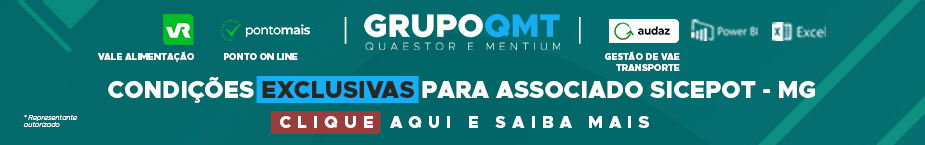 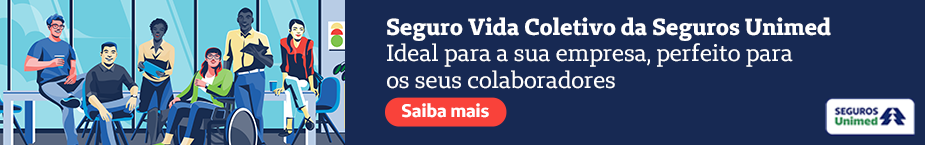 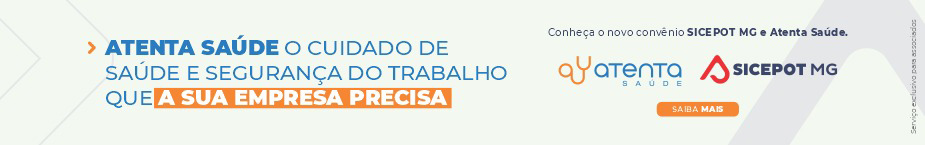 ÓRGÃO LICITANTE: COPASA-MGEDITAL: Nº CPLI. 1120230119Endereço: Rua Carangola, 606, térreo, bairro Santo Antônio, Belo Horizonte/MG.Informações: Telefone: (31) 3250-1618/1619. Fax: (31) 3250-1670/1317. E-mail: Endereço: Rua Carangola, 606, térreo, bairro Santo Antônio, Belo Horizonte/MG.Informações: Telefone: (31) 3250-1618/1619. Fax: (31) 3250-1670/1317. E-mail: OBJETO: Execução com fornecimento parcial de materiais, das obras e serviços de Melhorias e Ampliação no Sistema de Abastecimento de Água de São Simão do Rio Preto / MG.DATAS: Entrega: 18/08/23 às 14:30Abertura: 18/08/23 às 14:30Prazo total para execução:  04 MESES.VALORESVALORESValor Estimado da ObraCapital Social Igual ou SuperiorR$ 386.562,17-CAPACIDADE TÉCNICA: a) Tubulação com diâmetro nominal (DN) igual ou superior a 50 (cinquenta); b) Reservatório em ferrocimento com capacidade igual ou superior a 50 (cinquenta) m3; c) Construção civil e/ou reforma.CAPACIDADE TÉCNICA: a) Tubulação com diâmetro nominal (DN) igual ou superior a 50 (cinquenta); b) Reservatório em ferrocimento com capacidade igual ou superior a 50 (cinquenta) m3; c) Construção civil e/ou reforma.CAPACIDADE OPERACIONAL: - CAPACIDADE OPERACIONAL: - ÍNDICES ECONÔMICOS: CNFORME EDITAL. ÍNDICES ECONÔMICOS: CNFORME EDITAL. OBSERVAÇÕES: Mais informações e o caderno de licitação poderão ser obtidos, gratuitamente, através de download no endereço: www.copasa.com.br (link: licitações e contratos/licitações, pesquisar pelo número da licitação), a partir do dia 26.01.23. As interessadas poderão designar engenheiro ou Arquiteto para efetuar visita técnica, para conhecimento das obras e serviços a serem executados. Para acompanhamento da visita técnica, fornecimento de informações e prestação de esclarecimentos porventura solicitados pelos interessados, estará disponível, o Sr. Paulo César Corrêa ou outro empregado da COPASA MG, do dia 26 de janeiro de 2023 ao dia 04 de abril de 2023. O agendamento da visita poderá ser feito pelo e-mail: paulo.tecisan@parceiro.copasa.com.br Telefone: (35) 98832-3655 Endereço: Companhia de Saneamento de Minas Gerais - COPASA Rua Iput, n°341 – Vila Teixeira Alfenas/MG.https://www2.copasa.com.br/PortalComprasPrd/#/pesquisaDetalhes/FA5E2FE970211EDDA7AE877F57A20888 OBSERVAÇÕES: Mais informações e o caderno de licitação poderão ser obtidos, gratuitamente, através de download no endereço: www.copasa.com.br (link: licitações e contratos/licitações, pesquisar pelo número da licitação), a partir do dia 26.01.23. As interessadas poderão designar engenheiro ou Arquiteto para efetuar visita técnica, para conhecimento das obras e serviços a serem executados. Para acompanhamento da visita técnica, fornecimento de informações e prestação de esclarecimentos porventura solicitados pelos interessados, estará disponível, o Sr. Paulo César Corrêa ou outro empregado da COPASA MG, do dia 26 de janeiro de 2023 ao dia 04 de abril de 2023. O agendamento da visita poderá ser feito pelo e-mail: paulo.tecisan@parceiro.copasa.com.br Telefone: (35) 98832-3655 Endereço: Companhia de Saneamento de Minas Gerais - COPASA Rua Iput, n°341 – Vila Teixeira Alfenas/MG.https://www2.copasa.com.br/PortalComprasPrd/#/pesquisaDetalhes/FA5E2FE970211EDDA7AE877F57A20888 ÓRGÃO LICITANTE: COPASA-MGEDITAL: Nº CPLI. 1120230117Endereço: Rua Carangola, 606, térreo, bairro Santo Antônio, Belo Horizonte/MG.Informações: Telefone: (31) 3250-1618/1619. Fax: (31) 3250-1670/1317. E-mail: Endereço: Rua Carangola, 606, térreo, bairro Santo Antônio, Belo Horizonte/MG.Informações: Telefone: (31) 3250-1618/1619. Fax: (31) 3250-1670/1317. E-mail: OBJETO: Execução, com fornecimento total de materiais, mão de obra e equipamentos, das obras e serviços para Melhorias e Recuperação de Acesso da Adutora de Água Bruta – Sistema Fechos, no município de Nova Lima / MG.DATAS: Entrega: 18/08/23 às 08:30Abertura: 18/08/23 às 08:30Prazo total para execução:  05 MESES.VALORESVALORESValor Estimado da ObraCapital Social Igual ou SuperiorR$ 6.210.501,19-CAPACIDADE TÉCNICA: a) Tubulação com diâmetro nominal (DN) igual ou superior a 50 (cinquenta); b) Reservatório em ferrocimento com capacidade igual ou superior a 50 (cinquenta) m3; c) Construção civil e/ou reforma.CAPACIDADE TÉCNICA: a) Tubulação com diâmetro nominal (DN) igual ou superior a 50 (cinquenta); b) Reservatório em ferrocimento com capacidade igual ou superior a 50 (cinquenta) m3; c) Construção civil e/ou reforma.CAPACIDADE OPERACIONAL: - CAPACIDADE OPERACIONAL: - ÍNDICES ECONÔMICOS: CNFORME EDITAL. ÍNDICES ECONÔMICOS: CNFORME EDITAL. OBSERVAÇÕES: Mais informações e o caderno de licitação poderão ser obtidos, gratuitamente, através de download no endereço: www.copasa.com.br (link: licitações e contratos/licitações, pesquisar pelo número da licitação), a partir do dia 26.01.23. As interessadas poderão designar engenheiro ou Arquiteto para efetuar visita técnica, para conhecimento das obras e serviços a serem executados. Para acompanhamento da visita técnica, fornecimento de informações e prestação de esclarecimentos porventura solicitados pelos interessados, estará disponível, o Sr. Paulo César Corrêa ou outro empregado da COPASA MG, do dia 26 de janeiro de 2023 ao dia 04 de abril de 2023. O agendamento da visita poderá ser feito pelo e-mail: paulo.tecisan@parceiro.copasa.com.br Telefone: (35) 98832-3655 Endereço: Companhia de Saneamento de Minas Gerais - COPASA Rua Iput, n°341 – Vila Teixeira Alfenas/MG.https://www2.copasa.com.br/PortalComprasPrd/#/pesquisaDetalhes/FA5E2FE970211EDDA7AE877F57A20888 OBSERVAÇÕES: Mais informações e o caderno de licitação poderão ser obtidos, gratuitamente, através de download no endereço: www.copasa.com.br (link: licitações e contratos/licitações, pesquisar pelo número da licitação), a partir do dia 26.01.23. As interessadas poderão designar engenheiro ou Arquiteto para efetuar visita técnica, para conhecimento das obras e serviços a serem executados. Para acompanhamento da visita técnica, fornecimento de informações e prestação de esclarecimentos porventura solicitados pelos interessados, estará disponível, o Sr. Paulo César Corrêa ou outro empregado da COPASA MG, do dia 26 de janeiro de 2023 ao dia 04 de abril de 2023. O agendamento da visita poderá ser feito pelo e-mail: paulo.tecisan@parceiro.copasa.com.br Telefone: (35) 98832-3655 Endereço: Companhia de Saneamento de Minas Gerais - COPASA Rua Iput, n°341 – Vila Teixeira Alfenas/MG.https://www2.copasa.com.br/PortalComprasPrd/#/pesquisaDetalhes/FA5E2FE970211EDDA7AE877F57A20888  ÓRGÃO LICITANTE:  BHTRANS ÓRGÃO LICITANTE:  BHTRANSEDITAL:    PREGÃO ELETRÔNICO N. 09/2023EDITAL:    PREGÃO ELETRÔNICO N. 09/2023Endereço: Endereço: Av. Engenheiro Carlos Goulart, nº 900, Prédio 1, Bairro Buritis, Belo Horizonte – MG, CEP: 30.455-902. Informações: Telefone: (31) 3379-5591. Sites: www.licitacoes-e.com.br e https://prefeitura.pbh.gov.br/licitacoes.  - E-mail: bhtrans.cpl@pbh.gov.br.Endereço: Endereço: Av. Engenheiro Carlos Goulart, nº 900, Prédio 1, Bairro Buritis, Belo Horizonte – MG, CEP: 30.455-902. Informações: Telefone: (31) 3379-5591. Sites: www.licitacoes-e.com.br e https://prefeitura.pbh.gov.br/licitacoes.  - E-mail: bhtrans.cpl@pbh.gov.br.Endereço: Endereço: Av. Engenheiro Carlos Goulart, nº 900, Prédio 1, Bairro Buritis, Belo Horizonte – MG, CEP: 30.455-902. Informações: Telefone: (31) 3379-5591. Sites: www.licitacoes-e.com.br e https://prefeitura.pbh.gov.br/licitacoes.  - E-mail: bhtrans.cpl@pbh.gov.br.Endereço: Endereço: Av. Engenheiro Carlos Goulart, nº 900, Prédio 1, Bairro Buritis, Belo Horizonte – MG, CEP: 30.455-902. Informações: Telefone: (31) 3379-5591. Sites: www.licitacoes-e.com.br e https://prefeitura.pbh.gov.br/licitacoes.  - E-mail: bhtrans.cpl@pbh.gov.br.Objeto:    Contratação de empresa para prestação de serviços comuns de engenharia para adequação do sistema de combate a incêndio e pânico da unidade da BHTRANS localizada na Avenida Engenheiro Carlos Goulart, nº 900, Buritis, BH/MG, em atendimento à legislação atual do Corpo de Bombeiros Militar de Minas Gerais – CBM/MG.Objeto:    Contratação de empresa para prestação de serviços comuns de engenharia para adequação do sistema de combate a incêndio e pânico da unidade da BHTRANS localizada na Avenida Engenheiro Carlos Goulart, nº 900, Buritis, BH/MG, em atendimento à legislação atual do Corpo de Bombeiros Militar de Minas Gerais – CBM/MG.DATAS: ABERTURA DA SESSÃO PÚBLICA (ABERTURA DAS PROPOSTAS): dia 07/08/2023 às08h30. DATA E HORA DA DISPUTA: dia 07/08/2023 às 09 horas.DATAS: ABERTURA DA SESSÃO PÚBLICA (ABERTURA DAS PROPOSTAS): dia 07/08/2023 às08h30. DATA E HORA DA DISPUTA: dia 07/08/2023 às 09 horas.Valor Estimado da ObraCapital SocialGarantia de PropostaValor do EditalR$         573.014,80R$ -R$ -R$ -CAPACIDADE TÉCNICA:    o (s) atestado (s) de capacidade técnica, quando previsto (s) neste Edital, poderá (ão) ser apresentado (s) em nome do licitante, com CNPJ da matriz e/ou da filial.CAPACIDADE TÉCNICA:    o (s) atestado (s) de capacidade técnica, quando previsto (s) neste Edital, poderá (ão) ser apresentado (s) em nome do licitante, com CNPJ da matriz e/ou da filial.CAPACIDADE TÉCNICA:    o (s) atestado (s) de capacidade técnica, quando previsto (s) neste Edital, poderá (ão) ser apresentado (s) em nome do licitante, com CNPJ da matriz e/ou da filial.CAPACIDADE TÉCNICA:    o (s) atestado (s) de capacidade técnica, quando previsto (s) neste Edital, poderá (ão) ser apresentado (s) em nome do licitante, com CNPJ da matriz e/ou da filial.CAPACIDADE OPERACIONAL:   15.4.2 – Atestado de Capacidade Técnico-Operacional emitido em nome do licitante, expedido por pessoa jurídica de direito público ou privado, que comprove (m) que o licitante tenha prestado serviço de serviço de adequação de sistema de combate a incêndio e pânico.CAPACIDADE OPERACIONAL:   15.4.2 – Atestado de Capacidade Técnico-Operacional emitido em nome do licitante, expedido por pessoa jurídica de direito público ou privado, que comprove (m) que o licitante tenha prestado serviço de serviço de adequação de sistema de combate a incêndio e pânico.CAPACIDADE OPERACIONAL:   15.4.2 – Atestado de Capacidade Técnico-Operacional emitido em nome do licitante, expedido por pessoa jurídica de direito público ou privado, que comprove (m) que o licitante tenha prestado serviço de serviço de adequação de sistema de combate a incêndio e pânico.CAPACIDADE OPERACIONAL:   15.4.2 – Atestado de Capacidade Técnico-Operacional emitido em nome do licitante, expedido por pessoa jurídica de direito público ou privado, que comprove (m) que o licitante tenha prestado serviço de serviço de adequação de sistema de combate a incêndio e pânico.ÍNDICES ECONÔMICOS: -ÍNDICES ECONÔMICOS: -ÍNDICES ECONÔMICOS: -ÍNDICES ECONÔMICOS: -OBSERVAÇÕES:  os demais itens do edital e seus anexos permanecem inalterados. Os documentosConsolidados estão disponíveis no site da PBH no link: https://prefeitura.pbh.gov.br/obrase-infraestrutura/licitacao/regime-diferenciado-de-contratacao-013-2023.OBSERVAÇÕES:  os demais itens do edital e seus anexos permanecem inalterados. Os documentosConsolidados estão disponíveis no site da PBH no link: https://prefeitura.pbh.gov.br/obrase-infraestrutura/licitacao/regime-diferenciado-de-contratacao-013-2023.OBSERVAÇÕES:  os demais itens do edital e seus anexos permanecem inalterados. Os documentosConsolidados estão disponíveis no site da PBH no link: https://prefeitura.pbh.gov.br/obrase-infraestrutura/licitacao/regime-diferenciado-de-contratacao-013-2023.OBSERVAÇÕES:  os demais itens do edital e seus anexos permanecem inalterados. Os documentosConsolidados estão disponíveis no site da PBH no link: https://prefeitura.pbh.gov.br/obrase-infraestrutura/licitacao/regime-diferenciado-de-contratacao-013-2023.